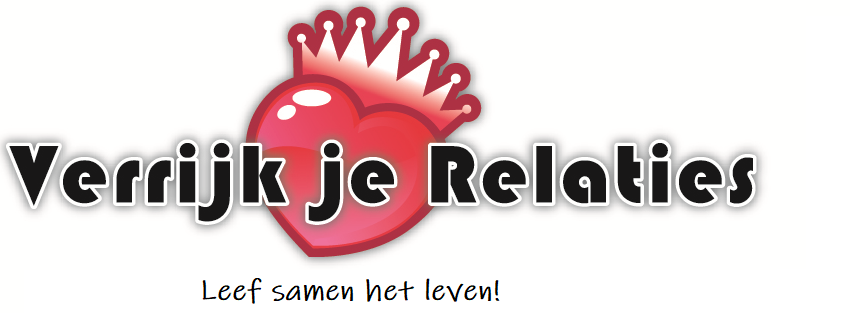 Intakeformulier Beste lezer,
Een goede intake maakt het mogelijk om effectief te werken. Het invullen van deze vragenlijst helpt daarbij. U zult merken dat u uw hulpvraag door het beantwoorden van de vragen beter kunt formuleren. Daarnaast kan ik me gericht voorbereiden op ons intakegesprek. Een kernachtige beantwoording van de vragen is voldoende. Voorbeelden van situaties die van toepassing zijn, kunt u kort aangeven. Mochten er vragen tussen staan die u op dit moment te persoonlijk vindt, of om een andere reden nog niet wilt beantwoorden, dan staat u dat natuurlijk vrij.  
Ik wil u vragen om de vragenlijst per mail (liefst opgeslagen als pdf-bestand) te sturen naar: contact@verrijkjerelaties.nl Het beantwoorden van de vragen duurt ongeveer 45 minuten. De gegevens die u verstrekt zal ik vertrouwelijk behandelen. Hartelijk dank, 
Ingrid van der Mark-BarneveldNB: voor het digitaal aankruisen van een hokje: dubbelklik op het hokje en kies bij 
Standaardwaarde voor “ingeschakeld”)1. Persoonsgegevens 2. Huisarts en zorgverzekering3. Hoe bent u met Verrijk je Relaties in contact gekomen?3. Nieuwsbrief4.  Hulpvraag5. Eerdere hulpverlening6. Opleiding en werk7. Relaties en kinderen8. Gezin van herkomst9. Kindertijd en pubertijd10. Doelen11. OverigVoorletters en naam:Roepnaam:Geslacht:                     man        vrouwGeboortedatum:Geboorteplaats:Nationaliteit:Adres:Postcode:Woonplaats:Is bovenstaand adres ook het factuuradres?Is bovenstaand adres ook het factuuradres?  ja        nee  ja        neeTel.nr. privé:Mobiel nr.:E-mailadres:Burgerlijke staat:Gezinssamenstelling:(geslacht en leeftijd gezinsleden)Geloof/religie/spiritualiteitLid van een kerkelijke/religieuze /spirituele gemeenschap?Zo ja, welke?  ja        nee  ja        nee  ja        neeOpmerkingen /overige relevante informatie:Opmerkingen /overige relevante informatie:Opmerkingen /overige relevante informatie:Opmerkingen /overige relevante informatie:Naam huisarts:Adres:Postcode:Woonplaats:Verzekerd bij:Aanvullende verzekering:  ja        nee  ja        nee  ja        nee  Via een bekende  Via de huisarts  Via een hulpverlener, namelijk:  Via Google, zoekterm:  Via Linkedin  Via een doorverwijzende website, namelijk:  Anders, namelijk:Zou u mijn nieuwsbrief willen ontvangen met (blog)berichten over diverse onderwerpen die uw leven en relatie(s) kunnen verrijken en verdiepen? U kunt te allen tijde opzeggen. ja   misschien later   neeWat is de reden van aanmelding?Sinds wanneer heeft u de behoefte hier hulp bij te vragen?Wat heeft u tot nu toe zelf gedaan?Wat is de aanleiding dat u juist nu, op dit moment, contact opneemt met Verrijk je Relaties?Heeft u contact gehad met de huisarts of andere hulpverlener over deze hulpvraag?  ja        neeIs er een diagnose gesteld? Zo ja, welke?  ja        neeDiagnose:Bent u momenteel onder medische / psychologische /psychiatrische behandeling?Zo ja, welk doel heeft deze behandeling?  ja        neeDoel: Gebruikt u op dit moment medicijnen? (denk ook aan medicijnen als b.v. paracetamol)Zo ja, welke en door wie zijn deze voorgeschreven en waarvoor gebruikt u ze?  ja        neeDrinkt u alcohol?Zo ja, hoeveel?  ja        neeDoet u aan beweging?Zo ja, hoeveel?  ja        neeSlaapt u goed? (denk aan inslapen, doorslapen en wel/niet uitgerust wakker worden)  ja        neeHeeft u verder nog lichamelijke klachten/ongemakken? Zo ja, welke?  ja        neeHeeft u eerder begeleiding gekregen van een psycholoog, therapeut of andere hulpverleners?  ja        neeWelke soort(en) hulpverlening heeft u gehad?Welke hulpvraag had u toen?Wanneer was dit, hoe lang heeft dit traject geduurd?Wat was het resultaat?Welke scholen heeft u doorlopen?Heeft u deze met een diploma afgesloten?  ja        nee      Volgt u momenteel nog een opleiding?Zo ja, welke?  ja        nee Welk beroep heeft u?Oefent u dit beroep momenteel uit?Zo ja, bent u in loondienst of zelfstandig ondernemer  ja        nee        niet van toepassingVindt u zichzelf succesvol in het werk? zeer succesvol   succesvol   matig succesvol  niet succesvol  helemaal niet succesvol   niet van toepassingVindt u uw werk leuk? heel erg leuk  leuk  matig  niet leuk  helemaal niet leuk   niet van toepassingHoe is de werksfeer?  erg goed   goed   matig   slecht   zeer slecht   niet van toepassingErvaart u problemen op het werk?Zo ja, welke?  ja        nee   niet van toepassingAls u uw beroep op dit moment niet uitoefent, sinds wanneer is dit?In hoeverre is dit een probleem voor u?Hoe voorziet u in uw levensonderhoud?Salaris / WW / WAO / Ziektewet / VUT / AOW / Studielening / anders, namelijk:Heeft u momenteel een relatie?Zo ja, wat is de naam en geboortedatum van uw partner/vriend/vriendin?  ja        neeSinds wanneer bestaat uw huidige relatie?Als u getrouwd bent of geregistreerd partnerschap, sinds wanneer is dat?Hoe omschrijft u uw huidige relatie? Waar heeft u het meeste last van in uw relatie en wat is de kern van de problematiek?Wat is volgens u de mening van de ander hierover? zeer bevredigend   bevredigend   matig  onbevredigend  zeer onbevredigendWilt u aankruisen welke van de volgende aspecten er spelen? Ik weet niet of mijn partner er wel voor mij is
 Ik ben onzichtbaar in deze relatie
 Wat ik ook doe, ik kan het hem/haar niet naar de zin maken
 Mijn meningen doen er niet zo toe
 Ik heb niet het gevoel dat hij/zij mij nodig heeft
 Ik geloof niet dat mijn partner mij aantrekkelijk vindt
 Ik krijg mijn gevoelens niet voor het voetlicht gebracht (het komt niet aan bij de ander)
 Ik ben niet in staat om indruk te maken
 Er is binnen deze relatie niet veel ruimte voor mijn behoeften
 niet van toepassingWaar bent u tevreden over in uw relatie?Wat waardeert u in uw partner?Als u kinderen heeft, zijn er problemen rondom één of meerdere kinderen van emotionele, opvoedkundige of medische aard?Zo ja, welke?  ja        nee        niet van toepassingHoe is/was de band met uw ouders, als kind?Hoe is/was de band met uw ouders nu u volwassen bent?Heeft u broers en/of zussen?Zo ja, naam en leeftijd(en)?  ja        nee      Hoe is het contact met uw broers en/of zussen?Hoe zou u uw rol in het gezin van herkomst omschrijven? (b.v. de vredestichter, de pleaser, de ouderrol, de schuldige, het niet-waardevolle kind, de opstandige, de brave hendrik, de onzichtbare, de sfeermaker (wil ruzie voorkomen door voor gezelligheid te zorgen), de verbinderHoe werd er in uw gezin van herkomst omgegaan met emoties en conflicten?Welke belangrijke waarden heeft u meegekregen vanuit uw ouderlijke gezin? (Welke ‘tegeltjeswijsheid’ gold er?)Hoe zou u in het algemeen uw kindertijd omschrijven?En uw pubertijd? erg ongelukkig   ongelukkig   ging wel   gelukkig   erg gelukkig erg ongelukkig   ongelukkig   ging wel   gelukkig   erg gelukkigZijn er in uw eerste 6-8 levensjaren belangrijke gebeurtenissen geweest? (bijv. ziekenhuisopnames van u zelf of een gezinslid, overlijden van een persoon die belangrijk voor je was, verhuizing, etc.)   nee        ja, namelijk:     Hebben zich op school problemen voorgedaan op sociaal gebied? (bijv. pesten, alleen voelen, nare bejegening door leerkrachten, etc.)  nee        ja, namelijk:     Wat hoop je dat jullie samen kunnen bereiken voor jullie relatie? Formuleer het concreet en in   positieve bewoording (dus: wat wilt u wel in plaats van wat u niet meer wilt).Welk effect zal het halen van bovenstaande doelen hebben op jullie relatie?Wat is de eerste kleine stap die u zou kunnen nemen om uiteindelijk uw doel(en) te behalen? (wat zou u anders kunnen doen?)Hoe gemotiveerd bent u om aan de slag te gaan met uw hulpvraag en doelen?Geef dit aan met een rapportcijfer op een schaal van 1-10.Zijn er gebeurtenissen in uw leven, vroeger of nu, die belangrijk zijn voor mij om te weten gezien uw hulpvraag en doelen?Opmerkingen / overige relevante informatie: